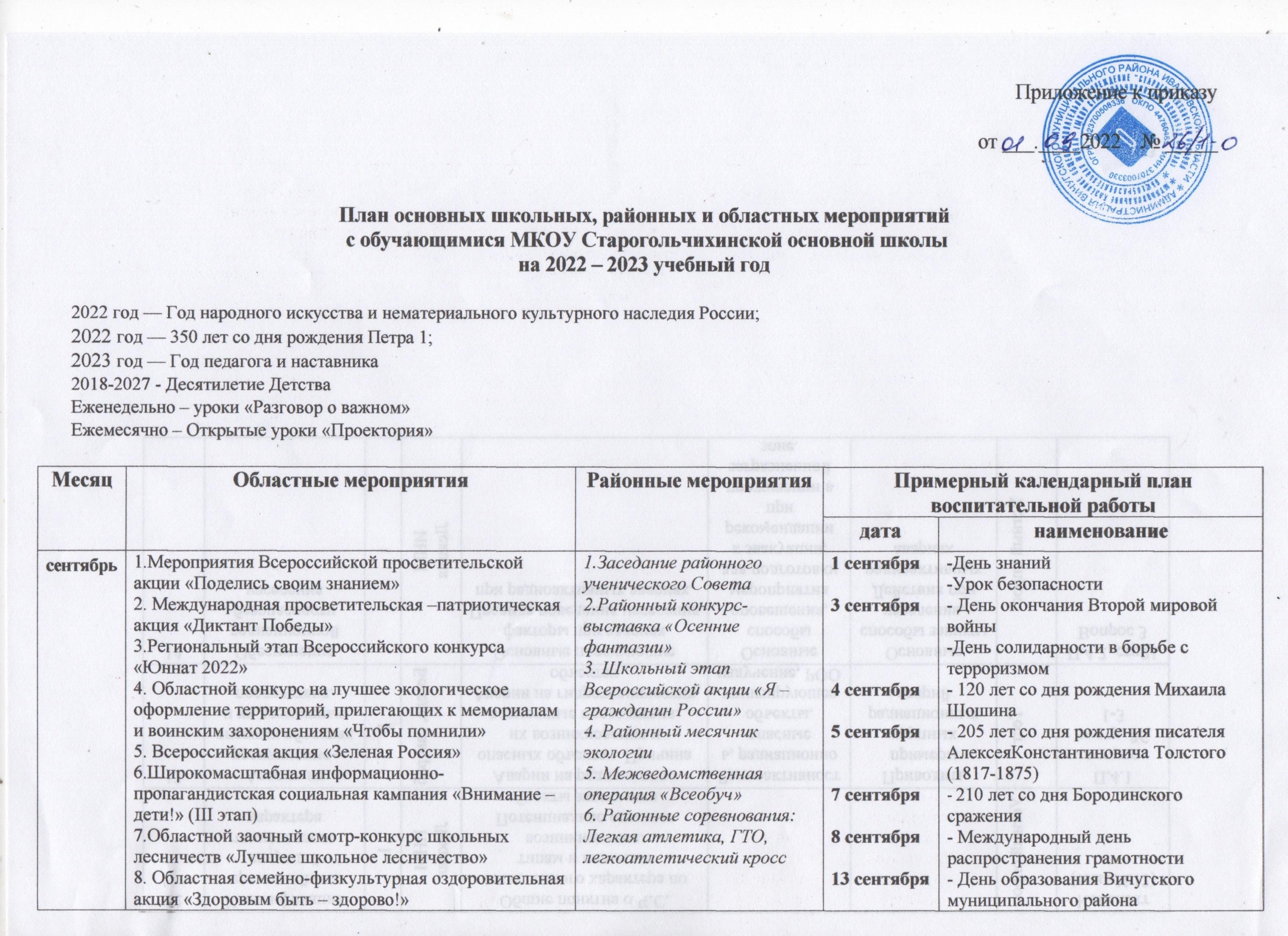 Приложение к приказуот ___.____2022    № _____План основных школьных, районных и областных мероприятий с обучающимися МКОУ Старогольчихинской основной школына 2022 – 2023 учебный год2022 год — Год народного искусства и нематериального культурного наследия России;год — 350 лет со дня рождения Петра 1;год — Год педагога и наставника2018-2027 - Десятилетие ДетстваЕженедельно – уроки «Разговор о важном»Ежемесячно – Открытые уроки «Проектория»МесяцОбластные мероприятияРайонные мероприятияПримерный календарный план воспитательной работыПримерный календарный план воспитательной работыМесяцОбластные мероприятияРайонные мероприятиядата наименованиесентябрь1.Мероприятия Всероссийской просветительской акции «Поделись своим знанием»2. Международная просветительская –патриотическая акция «Диктант Победы»3.Региональный этап Всероссийского конкурса «Юннат 2022»4. Областной конкурс на лучшее экологическое оформление территорий, прилегающих к мемориалам и воинским захоронениям «Чтобы помнили»5. Всероссийская акция «Зеленая Россия»6.Широкомасштабная информационно-пропагандистская социальная кампания «Внимание – дети!» (III этап)7.Областной заочный смотр-конкурс школьных лесничеств «Лучшее школьное лесничество»8. Областная семейно-физкультурная оздоровительная акция «Здоровым быть – здорово!»9.Региональный этап Всероссийского конкурса цифровизации фондов и экспозиций школьных музеев «Школьный музей: цифровой формат»10. Областная игра среди школьников «Мега АR»11. VIII Национальный чемпионат «Молодые профессионалы» (WorldSkillsRussia) 2022(Юниоры)12. Спортивные игры школьных спортивных клубов - лёгкая атлетика13. Региональный конкурс среди организаций дополнительного образования физкультурно-спортивной направленности14. Мастер-класс "Квантотур"15. Заочный региональный отборочный тур Всероссийского фестиваля «Меня оценят в XXI веке»13. Выездные мероприятия по ПДД (Лаборатория безопасности)16. Онлайн-школа юных лидеров ««#ШколаЛидерства37»17. Заседание областной ученической коллегии18. Региональный этап всероссийской военно-патриотической игры "Зарница" среди школьников1.Заседание районного ученического Совета 2.Районный конкурс-выставка «Осенние фантазии»3. Школьный этап Всероссийской акции «Я – гражданин России»4. Районный месячник экологии5. Межведомственная операция «Всеобуч»6. Районные соревнования:Легкая атлетика, ГТО, легкоатлетический кросс1 сентября3 сентября4 сентября5 сентября7 сентября8 сентября13 сентября 17 сентября27 сентября-День знаний-Урок безопасности- День окончания Второй мировой войны-День солидарности в борьбе с терроризмом- 120 лет со дня рождения Михаила Шошина- 205 лет со дня рождения писателя АлексеяКонстантиновича Толстого (1817-1875)- 210 лет со дня Бородинского сражения- Международный день распространения грамотности- День образования Вичугского муниципального района- 165 лет со дня рождения русского учёного, писателяКонстантина Эдуардовича Циолковского (1857-1935)- День работника дошкольного образования Октябрь1.Участие в финале Всероссийского конкурса «Юннат»2. Добровольческая акция «Свет в окне»3. Слет юных патриотов Ивановской области.4. Областные соревнования по пулевой стрельбе,1 этап5. Заочный региональный отборочный тур Всероссийского Форума «ЮНЭКО»6. Мастер-класс "Квантотур"7. Региональные отборочные туры Всероссийских конкурсов по направлениям "Наука" и "Техническое творчество"8. Областное мероприятие по выявлению и поддержке одаренных детей по направлению "Наука" "Осенняя сессионная школа"9. Открытый областной фестиваль "Волшебный мир театра"10. Всероссийский этап Президентских мероприятий: «Президентские состязания»11. Фестиваль театральных миниатюр на иностранных языках «Браво-2022»12. Областной конкурс авиамоделистов13. Выездные мероприятия по ПДД (Лаборатория безопасности)14. Учебно-тренировочный сбор по спортивному туризму1.Районный заочный конкурс на лучшее туристско-краеведческое путешествие 2. Межведомственная акция «Внимание, родители!»3.Районный конкурс-выставка «Осенние фантазии»4.Фестиваль-конкурс «Прекрасен наш союз», посвященный 19 октября -  Всероссийскому днюлицеиста (Дню открытия Царскосельского лицея) 5. Районная выставка детского рисунка6. Школьный этап Всероссийской акции «Я – гражданин России»7. Районный месячник экологии, подведение итогов8. Районные соревнования по настольному теннису1 октября4 октября5 октября8 октября16 октября25 октября26 октября-  Международный день пожилых людей- День гражданской обороны в России-  Международный день музыки- День учителя-130 лет со дня рождения поэтессы, прозаика, драматургаМарины Ивановны Цветаевой (1892—1941 )- День отца в России - Международный день школьных библиотек- 180 лет со дня рождения Василия ВасильевичаВерещагина (1842-1904)Ноябрь1.Областной слет юных патриотов России2.Подведение итогов областного конкурса на лучшее экологическое оформление территорий, примыкающих к мемориалам и воинским захоронениям «Чтобы помнили…»3.Подведение итогов областного конкурса на лучший проект природоохранной работы в Дни защиты от экологической опасности»4Областные краеведческие чтения (заочный тур)5. Региональная научно-практическая конференция «Молодежь изучает окружающий мир»6. Международный форум школьных СМИ «МедиаШкола-2022»1. Районная акция «Мы за здоровый образ жизни»2. Районный конкурс «Сохраним пчелу, сохраним планету»3. Районные краеведческие чтения4. Районная выставка работ ДПТ педагогических работников «Когда приходит вдохновение»5.Районный конкурс юных чтецов «Люди главные на свете…», посвященный  Днюматери 6. Школьный этап Всероссийской акции «Я – гражданин России»7. Муниципальный этап областного конкурса«Покормите птиц!»8. Районный молодёжный фитнес-фестиваль «Движение - жизнь!»9. районные соревнования по шахматам3 ноября4 ноября6 ноября
8 ноября20 ноября27 ноября30 ноября135 лет со дня рождения поэта, драматурга, переводчика Самуила Яковлевича Маршака (1887—1964)- День народного единства- 170 лет со дня рождения писателя, драматурга Дмитрия Наркисовича Мамина-Сибиряка (1852—1912)- День памяти погибших при исполнении служебных обязанностей сотрудников органов внутренних дел России- День начала Нюрнбергского процесса- День правовой помощи детям- День матери в России- День Государственного герба Российской ФедерацииДекабрь1.Областные краеведческие чтения  2.Региональный отборочный тур Всероссийского конкурса юных исследователей окружающей среды3.Областной Урок мужества4.Областной слет экологических отрядов5.Фестиваль детского творчества «Рождественский подарок» (декабрь-январь)6.Областной конкурс рисунка.7. Областной мастер-класс «Есть идея!»8. Областной конкурс на лучшее туристско-краеведческое путешествие1.Районная выставка декоративно-прикладного творчества2.Заседание районного ученического Совета. Подведение итогов акции «Мы за здоровый образ жизни»3.Районный конкурс «Сохраним пчелу, сохраним планету»4. Школьный этап Всероссийской акции «Я – гражданин России»5. Муниципальный этап областного конкурса«Покормите птиц!»6. Районная выставка детского рисунка «Зимняя сказка»7. Районные соревнования по баскетболу3 декабря5 декабря8 декабря9 декабря12 декабря25 декабря27 декабря- День неизвестного солдата- Международный день инвалидов- День добровольца (волонтера) в России- Международный день художника- День Героев Отечества- День Конституции Российской Федерации- День принятия Федеральных конституционных законов о Государственных символах Российской Федерации- 190 лет со дня рождения основателя Третьяковской галереи Павла Михайловича Третьякова (1832-1898)Январь1.Областной фестиваль-конкурс популярной музыки «Школьный рок»2.Региональный этап Всероссийского юниорского лесного конкурса «Подрост»3.Региональный отборочный этап Всероссийского конкурса «Моя малая Родина: природа, культура, этнос»4.Областные соревнования по мини-футболу5.Областные соревнования по баскетболу6.Областная олимпиада по программированию7. Первенство по ТПТ в закрытых помещениях8.Областной конкурс исполнителей песен на иностранном языке «Музыкальная мозаика»1. Муниципальный этап областного конкурса«Покормите птиц!»2.Первый этап конкурса «Живая классика»3. Муниципальный этап Всероссийской акции «Я – гражданин России»4. Муниципальный этап Всероссийского конкурса творческих проектов учащихся, студентов и молодежи «Моя семейная реликвия»5. Районные соревнования по волейболу25 января27 января- День российского студенчества-  День полного освобождения Ленинграда от фашистской блокады. День освобождения Красной армией крупнейшего «лагеря смерти» Аушвиц-Биркенау (Освенцима) — День памяти жертв Холокоста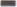 Февраль1.Региональный этап Российского юниорского водного конкурса2.Первенство по технике пешеходного туризма в закрытых помещениях3.Лыжные гонки (Спартакиада школьников)4.Финал «четырех» в рамках проекта «КЭС-БАСКЕТ»5.Соревнования по пулевой стрельбе (2 этап)6.Туриада7.Областная ученическая коллегия8.Региональный отборочный этап Всероссийского конкурса «Национальное Достояние России)9.Областные чтения им. Д.Г. Бурылина (региональный этап Всероссийских чтений им. В.И. Вернадского)10.Участие в Балтийском научно-инженерном конкурсе11.Региональный этап всероссийского конкурса «Ученик года»12. Региональный этап Всероссийского конкурса творческих проектов учащихся, студентов и молодежи «Моя семейная реликвия»1.Лига военно-патриотических клубов2.Районный конкурс рисунков, плакатов, фотографий «Юный патриот»3. Муниципальный этап Всероссийской акции «Я – гражданин России»4. Районный конкурс детских театральных коллективов5. Районный конкурс патриотической песни6. Районный фотоконкурс «Мой ласковый и нежный друг»7. Муниципальный этап областного конкурса«Покормите птиц!»8. Поэтическая гостиная9. Муниципальный этап Всероссийского конкурса старшеклассников «Ученик года-2022»10.Районный форум школьных СМИ «МедиаШкола-2023»11. Районные соревнования: лыжные гонки, волейбол, баскетбол (мл., ср. группы)2 февраля8 февраля15 февраля21 февраля23 февраля- 80 лет со дня победы Вооруженных сил СССР над армией гитлеровской Германии в 1943 году в Сталинградской битве- День российской науки- День памяти о россиянах, исполнявших служебный долг за пределами Отечества- Международный день родного языка- День защитника ОтечестваМарт1.Областной смотр – конкурс агитбригад отрядов ЮИД «Светофор»2.Заседание областной ученической коллегии3.Участие во Всероссийском конкурсе юных исследователей окружающей среды4.Региональный отборочный тур Всероссийского форума «Зеленая планета»5.Областной слет любителей природы6.Областная конференция старшеклассников «Большой совет»7.Областной фестиваль театральных миниатюр на иностранных языках «BRAVO-2019»8.Областной конкурс детского рисунка по безопасности дорожного движения «Добрая дорога детства» (февраль – май)9.Областной конкурс на лучшее прочтение литературных произведений К.Д. Бальмонта, поэтов Серебряного века, поэтов Ивановского края «Солнечный эльф»10.Областной конкурс образовательных учреждений на лучший проект природоохранной работы в Дни защиты от экологической опасности (март-ноябрь)11.Региональный этап всероссийского конкурса «Звонкие голоса России»12.Мастер-класс по организации деятельности поисковых отрядов13.Областной этап Всероссийского смотра-конкурса музыкального творчества юных талантов «Новые имена»14.Участие во Всероссийской конференции «Отечество»15.Региональный отборочный этап Всероссийского конкурса «Первые шаги в науке»16.Областной конкурс рисунков17.Областная краеведческая конференция18.Региональный этап олимпиады «Моя губерния: вчера, сегодня, завтра»1. Районная выставка декоративно-прикладного творчества2. Социальное проектирование по природоохранной деятельности«Мой мир»3. Районный конкурс агитбригад ЮИД «Светофор»4. Муниципальный этап Всероссийского конкурса чтецов «Живая классика»5.Районный конкурс творческих работ «Встретим пернатых друзей»6. Муниципальный этап Всероссийской акции «Я – гражданин России»7. Заседание районного ученического Совета8.Районный конкурс рисунка «Этот волшебный мир»9.Поэтическая гостиная10. Районный конкурс на лучшее прочтение литературных произведений К.Д. Бальмонта, поэтов Серебряного века, поэтов Ивановского края «Солнечный эльф»11. Районные соревнования по шахматам, баскетболу3 марта8 марта13 марта18 марта27 марта28 марта- 200 лет со дня рождения Константина Дмитриевича Ушинского- Международный женский день- 110 лет со дня рождения писателя и поэта, автора слов гимнов Российской Федерации и СССР Сергея Владимировича Михалкова (1913-2009)- День воссоединения Крыма с Россией- Всемирный день театра- 155 лет со дня рождения писателя Максима Горького(1968-1936)Апрель 1.Областные соревнования по волейболу (Спартакиада школьников)2.Областной фестиваль детского творчества «Светлый праздник» (апрель-май)3.Акция «Весенняя неделя добра»4.X Межрегиональный фестиваль детских и молодежных общественных объединений «Увлечения»5.Областной конкурс фотографий6.Конкурс творческих работ в рамках проведения областной выставки декоративно-прикладного творчества учащихся7.Областная исследовательская экологическая конференция учащихся «Молодёжь изучает окружающий мир»8.Областная научно-техническая олимпиада «Юный космонавт»9.Региональный этап всероссийского конкурса «Юные техники и изобретатели»10.Областной фестиваль школьных хоровых коллективов 11.Областной учебно-тренировочный сбор «Поисково-спасательные работы в природной среде»12.Участие во Всероссийской конференции «Первые шаги в науке»13.Спортивно-оздоровительный фестиваль «Здоровое поколение»14.Конкурс компьютерных проектов, созданных школьниками15.Областной конкурс школьных команд КВН16.Участие во Всероссийских чтениях им. В.И. Вернадского17.Участие в Российской научной конференции школьников «Открытие»18.Региональный этап Всероссийского конкурса чтецов «Живая классика»19.Участие во Всероссийском конкурсе «Моя малая Родина: природа, культура этнос»20.Региональный этап Всероссийских спортивных игр школьников «Президентские спортивные игры» (апрель-май)21.Первенство Ивановской области по шахматам среди команд общеобразовательных организаций «Белая Ладья»22.Областной форум «Здоровое поколение» для волонтеров и активистов школьных спортивных клубов23.Участие в финале Российского национального юниорского водного конкурса24.Областной слет юных инспекторов дорожного движения «Безопасное колесо»25.Областной конкурс школьных команд «Школа безопасности»26.Региональный этап Всероссийских спортивных соревнований «Президентские состязания»27.Соревнования по пулевой стрельбе (финал)28.Областная олимпиада обучающихся начальной школы по экологии и естествознанию в рамках социально-образовательного проекта «Эколята»29.Региональный экологический детский фестиваль30.Областной конкурс детских театров моды «Золотая нить»31.Областной конкурс «Призывник года»32.Региональный этап Всероссийской акции «Я-гражданин России»33.Финал регионального этапа олимпиады «Моя губерния: вчера, сегодня, завтра» 1. Районная акция «Весенняя неделя добра»2.  Районный фестиваль «Весенний каприз»3. Районный конкурс «Безопасное колесо»4.Районный конкурс на лучшую школьную службу примирения5. Районный конкурс творческих работ «Встретим пернатых друзей»6. Социальное проектирование по природоохранной деятельности«Мой мир»7. Экологическая конференция8. президентские соревнования1 апреля12 апреля19 апреля22 апреля27 апреля- 150 лет со дня рождения композитора и пианиста СергеяВасильевича Рахманинова (1873-1943)- День космонавтики, 65 лет со дня запуска СССР первого искусственного спутника Земли- 200 лет со дня рождения российского классика и драматурга Александра Николаевича Островского (1823-1886)- День памяти о геноциде советского народа нацистами и их пособниками в годы Великой Отечественной войны- Всемирный день Земли- День российского парламентаризмаМай1.Областной конкурс «Надежда земли Ивановской»2.Областной слет юных инспекторов дорожного движения «Безопасное колесо»3.Областной конкурс школьных команд «Школа безопасности»4.Региональный этап Всероссийских спортивных соревнований «Президентские состязания»5.Соревнования по пулевой стрельбе (финал)6.Областная олимпиада обучающихся начальной школы по экологии и естествознанию в рамках социально-образовательного проекта «Эколята»7.Областной конкурс детских театров моды «Золотая нить»8.Областной конкурс «Призывник года»9.Финал регионального этапа олимпиады «Моя губерния: вчера, сегодня, завтра»1. Природоохранная деятельность,  районная акция «Чтобы помнили».2.Районный спортивно-туристический слет 3.Районная акция «Подарок ветерану»4.Районный праздник «Корабль детства»5. Районный конкурс на присуждение премии одаренным детям Вичугского муниципального района «Новое поколение»6. Районный спортивно-туристический слет7. Акция «Бессмертный полк»8. Акция «Георгиевская ленточка»9. Президентские состязания10. Летний фестиваль ГТО1 мая9 мая13 мая18 мая19 мая24 мая- Праздник Весны и Труда- День Победы- 240 лет со дня основания Черноморского флота-320 лет со дня основания Балтийского флота- День детских общественных организаций России- День славянской письменности и культурыИюнь1.Областные соревнования по авиамодельному спорту2.Чествование лучших выпускников общеобразовательных школ3. Областные соревнования по технике пешеходного туризма4.Летняя экологическая школа5.Участие команд Ивановской области в межрегиональных соревнованиях «Школа безопасности»: «Юный спасатель», «Юный водник», «Юный пожарный»1. Природоохранная деятельность, акция «Чтобы помнили»2.Малозатратные формы организации летнего отдыха детей3. Образовательный  тур по территории Вичугского муниципального района1 июня6 июня12 июня22 июня27 июня- День защиты детей- День русского языка-120 лет со дня рождения композитора, педагога, дирижераАрама Хачатуряна (1903-1978)- День России- День памяти и скорби- День молодежиИюль1.Фестиваль детских театров моды в рамках Российского фестиваля моды «Плес на Волге. Льняная палитра»2.Участие в Туристском Слете Союзного государства1.Малозатратные формы организации летнего отдыха детей8 июля14 июля19 июля30 июля- День семьи, любви и верности- 280 лет со дня рождения поэта Гавриила РомановичаДержавина (1743-1816)- 130 лет со дня рождения поэта Владимира Владимировича Маяковского (1893-1930)- День Военно-морского флотаАвгуст1.Областной смотр-конкурс территорий образовательных учреждений и учебно-опытных участков (очный этап)2.Участие команды Ивановской области во Всероссийских соревнованиях по спортивному ориентированию3.Первенство Ивановской области по шахматам среди обучающихся4.Региональный этап Всероссийского конкурса «Юннат»5.Участие во Всероссийской поисковой экспедиции1.Слет лидеров ученического самоуправления «Исток-2023»2.Районная экологическая экспедиция             3.Малозатратные формы организации летнего отдыха детей12 августа22 августа23 августа27 августа- День физкультурника- День Государственного флага Российской Федерации- 80 лет со дня победы советских войск над немецкой армией в битве под Курском в 1943 году- День российского кино